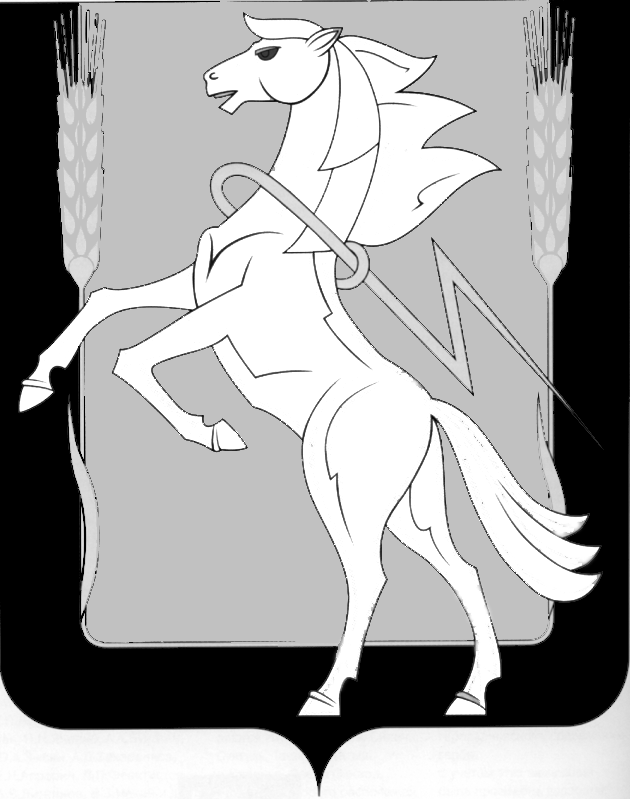 СОБРАНИЕ ДЕПУТАТОВ СОСНОВСКОГОМУНИЦИПАЛЬНОГО РАЙОНАЧЕТВЕРТОГО  СОЗЫВАР Е Ш Е Н И Е от 19.02.2014 года № 729Об утверждении «Корректировки Схемы территориального планирования Сосновского муниципального района Челябинской области» Заслушав и обсудив доклад начальника Управления архитектуры и строительства Администрации Сосновского муниципального района О.В. Антель, руководствуясь п. 1 ст. 20 Градостроительного кодекса Российской Федерации, пунктом 15 раздела 2 Постановления Правительства Российской Федерации от 24 марта 2007 года № 178 «Об утверждении Положения о согласовании проектов схем территориального планирования субъектов Российской Федерации и проектов документов территориального планирования муниципальных образований», подп. 14 п. 1 ст. 5 Устава Сосновского муниципального района, Собрание депутатов Сосновского муниципального района четвертого созыва РЕШАЕТ:1. Утвердить «Корректировку Схемы территориального планирования Сосновского муниципального района Челябинской области».2. Настоящее решение и часть «Корректировки Схемы территориального планирования Сосновского муниципального района Челябинской области» разместить на официальном сайте Сосновского муниципального района сети Интернет - www.chelsosna.ru и опубликовать в информационном бюллетене «Сосновская Нива».4. Контроль исполнения настоящего решения возложить на первого заместителя Главы района В.Р. Вальтера и председателя постоянной комиссии по сельскому хозяйству, экологии и земельным ресурсам Собрания депутатов С.В. Мизина. Председатель Собрания депутатов Сосновского муниципального района	          		                                    Г.М. Шихалева